         В Отделе МВД России по Усть-Катавскому городскому округу возбуждено уголовное дело по факту мошенничестваВ дежурную часть Отдела МВД России по Усть-Катавскому городскому округу обратился  местный житель. Потерпевший пояснил, что в интернет-магазине заказал  лазерный невелир. Стоимость его была           2600 рублей, также к нему шла сумка и штатив, общая сумма заказа           3360 рублей. Через два  дня ему позвонил незнакомый номер, и подтвердил номер заказа. Ничего не подозревая, мужчина с  извещением пошел в  почтовое отделение, для получения заказа. В связи с тем, что посылка была с объявленной ценностью, оплатил на почте 3400 рублей за доставку, забрал посылку и пошел домой. Посылка была в бумажной коробке, обклеена упаковочным пакетом для посылок и скотч лентой, каких - либо повреждений посылка не имела. После вскрытия посылки, было обнаружено, что внутри посылки находилась резанная картонная бумага и один кусок хозяйственного мыла.По данному факту в отделе МВД России по Усть-Катавскому городскому округу возбуждено уголовное дело по признакам преступления, предусмотренного частью 1 статьи 159 Уголовного кодекса Российской Федерации (мошенничество).В настоящее время сотрудники полиции проводят необходимый комплекс оперативно-розыскных мероприятий, направленный на раскрытие данного преступления.Сотрудники полиции предупреждают, будьте осторожны при совершении покупок в интернете! Заходя на сайт Интернет-магазина, мы в первую очередь оцениваем его дизайн – степень проработанности и удобство размещения информации. Но заманчивый внешний вид может стать ярким фантиком, обрамляющим пустышку, поэтому перед оформлением заказа нужно удостовериться в подлинности виртуального магазина. Почитайте отзывы о продавце, магазине. Следуя  нехитрым инструкциям, можно обезопасить себя от мошенников и аферистов и наслаждаться преимуществами покупок в Интернет-магазинах. Взятые за правила осторожность и внимание к деталям позволят выбирать надежных продавцов и качественные товары!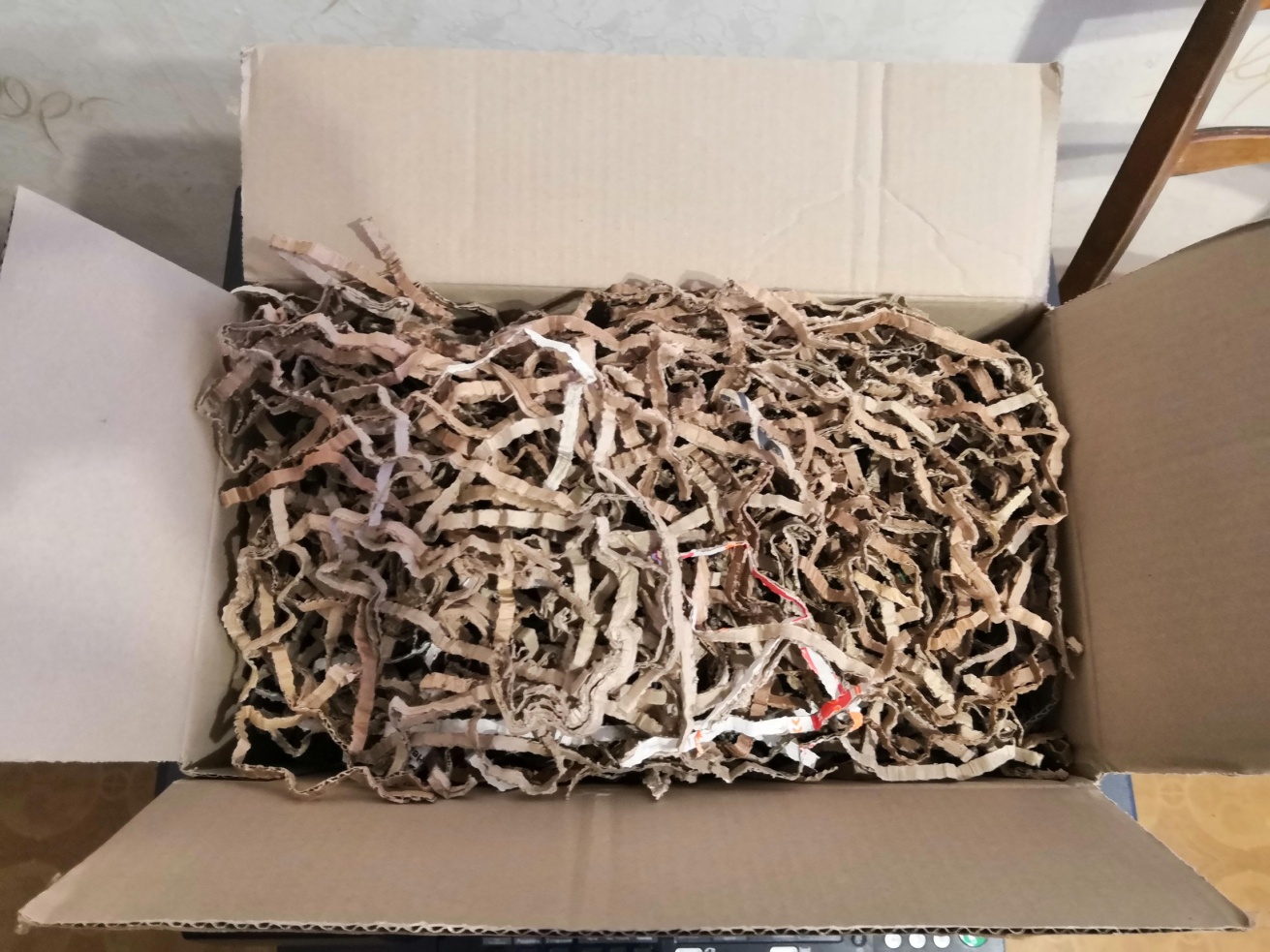 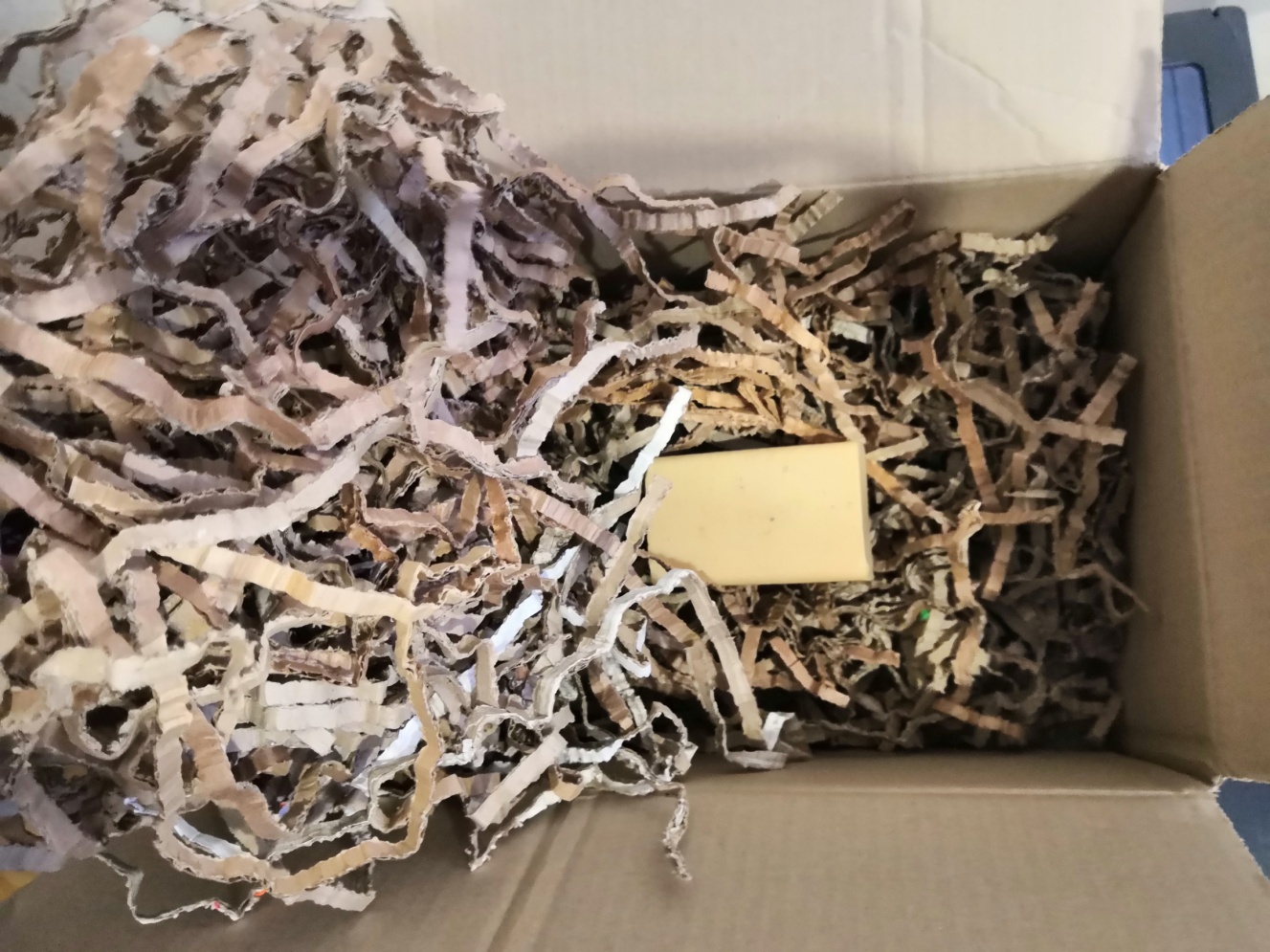 